Formation en pastorale clinique – Session demandée?   Automne	Hiver	Printemps/Été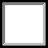 Nom de famille	Prénom(s)	Initiale du second prénom		Prénom du pèreAdresse	Langues parléesVille	Province	Code postal	Langues écrites Courriel personnel (réservé au bureau)			TéléphoneDate de naissance (j/m/a)	 Homme  Femme	Lieu de naissance	CitoyennetéContact en cas d’urgence	Relation	TéléphoneAdresseBesoins spéciaux ou mesures d’adaptation nécessaires pour votre participation à la formation en pastorale cliniqueÉTUDES PRÉCÉDENTESEXPÉRIENCE PROFESSIONNELLEtemps pleintemps pleintemps pleintemps partieltemps partieltemps partielEMPLOYEUR	LIEU	DE	À	FONCTIONAvez-vous des troubles médicaux que nous devons connaître?Je certifie que toutes les déclarations sur le présent formulaire sont exactes et complètes, y compris ma déclaration de citoyenneté et de statut au Canada.Je comprends que si mon admission ou mon inscription est approuvée sur la base de faux renseignements, L’Hôpital d’Ottawa pourrait l’annuler à sa discrétion. Je m’engage à respecter tous les règlements de L’Hôpital d’Ottawa et de l’Association canadienne de soins spirituels (ACSS).Nom de l’interne	DateDemandeAcceptée             RejetéeSUPERVISEURNom en majuscules	Signature	DateQUESTIONNAIRE AUTOBIOGRAPHIQUE (À REMPLIR PAR LE CANDIDAT À L’ADMISSION À LA FORMATION EN PASTORALE CLINIQUE)Les réponses au présent questionnaire demeureront strictement confidentielles. Vos réponses nous aideront à déterminer si notre programme répond réellement à vos besoins et à vos aspirations. La demande inclut une entrevue de sélection avec un superviseur agréé de la Formation pastorale clinique. Tout candidat dont l’anglais n’est pas la première langue pourrait également être appelé à passer une évaluation linguistique avant l’admission.Des crédits seront accordés pour les réponses bien étayées et concises.Veuillez faire votre auto-évaluation :	5 Excellent	4 Très satisfaisant	3 Satisfaisant	2 Faible	1 Ne sais pas
Capacités intellectuelles	Connaissances générales		Créativité		Efficacité des soins spirituelsPersévérance dans le travail	Maturité émotionnelle	Facilité de communication interpersonnelleDonnez une description autobiographique en y incluant les renseignements suivantsa) Famille et autres relations étroites	b) Parcours professionnel et sa signification dans votre vie	c) Formations significativesd) Croissance religieuse, incluant ce qui a motivé votre vocation religieuse	e) Toute autre influence significative dans votre viePrécisez les raisons qui ont motivé votre demande d’admission à la présente Formation en pastorale clinique.Fournissez quelques objectifs a) personnels et b) professionnels :Avez-vous soumis une demande de formation en pastorale clinique ailleurs?	Non	Oui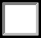 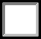 Avez-vous déjà suivi des formations en pastorale clinique?	Non	OuiDE	ÀNiveau de formation :	Superviseur :	CentreNiveau de formation :	Superviseur :	CentreNiveau de formation :	Superviseur :	CentreNiveau de formation :	Superviseur :	CentreDécrivez brièvement une situation où on vous a demandé de fournir des soins spirituels et du soutien émotionnel. Quel était le besoin et comment y avez-vous répondu?Décrivez l’une de vos expériences dans le milieu de la santé?Faites-vous actuellement l’objet, ou avez-vous déjà fait l’objet, d’une plainte ou d’une enquête sur l’éthique?Veuillez envoyer votre demande et tous les documents connexes au coordonnateur de la Formation en pastorale clinique, Service des soins spirituels, L’Hôpital d’Ottawa, Campus Civic, 1053, av. Carling, Ottawa, ON K1Y 4E9 ou à fpc@lho.ca Le présent document a été préparé pour l’usage exclusif de L’Hôpital d’Ottawa. L’Hôpital d’Ottawa se dégage de toute responsabilité quant à l’utilisation du présent document par toute personne ou tout organisme non affilié à L’Hôpital d’Ottawa. Il est interdit de reproduire le présent document en tout ou en partie, sous quelque forme que ce soit, sans l’autorisation de L’Hôpital d’Ottawa.UNIVERSITÉLIEUCLASSIFICATIONDIPLÔME OBTENUANNÉES ACADÉMIQUESDeÀ